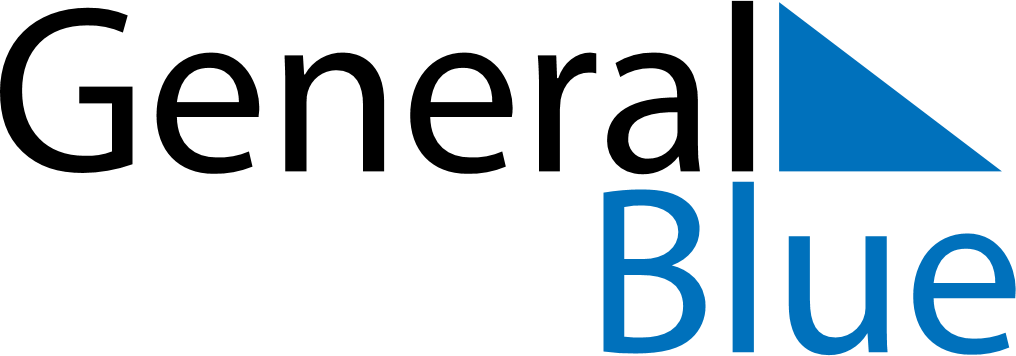 May 2019May 2019May 2019JamaicaJamaicaSundayMondayTuesdayWednesdayThursdayFridaySaturday12345678910111213141516171819202122232425Labour Day262728293031